ESTADÍSTICA DE INHUMACIONES QUE SE HAN REGISTRADO EN LOS CEMENTERIOS MUNICIPALES DE SOYAPANGO DEL AÑO 2012 HASTA JUNIO DEL AÑO 2021.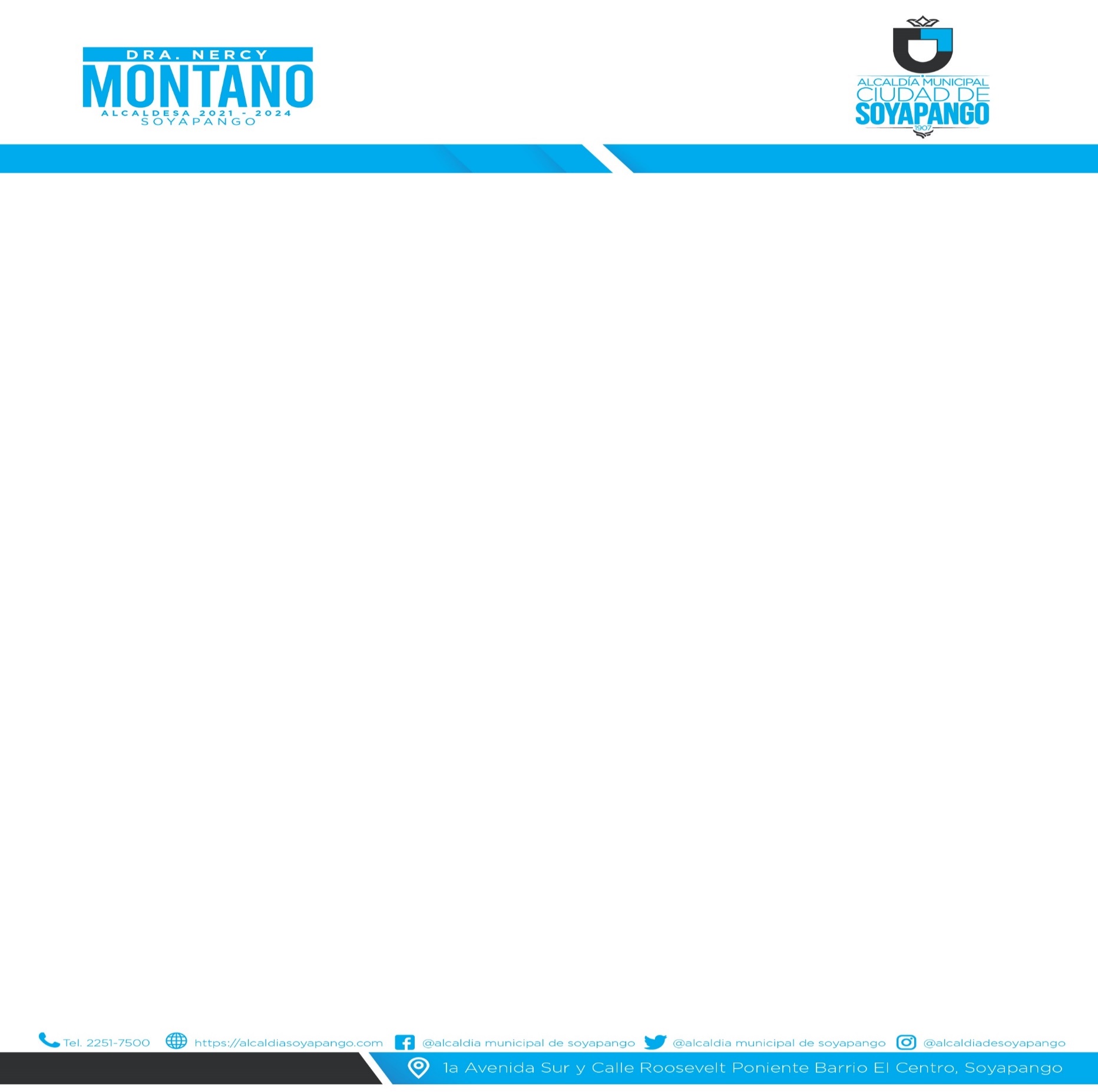 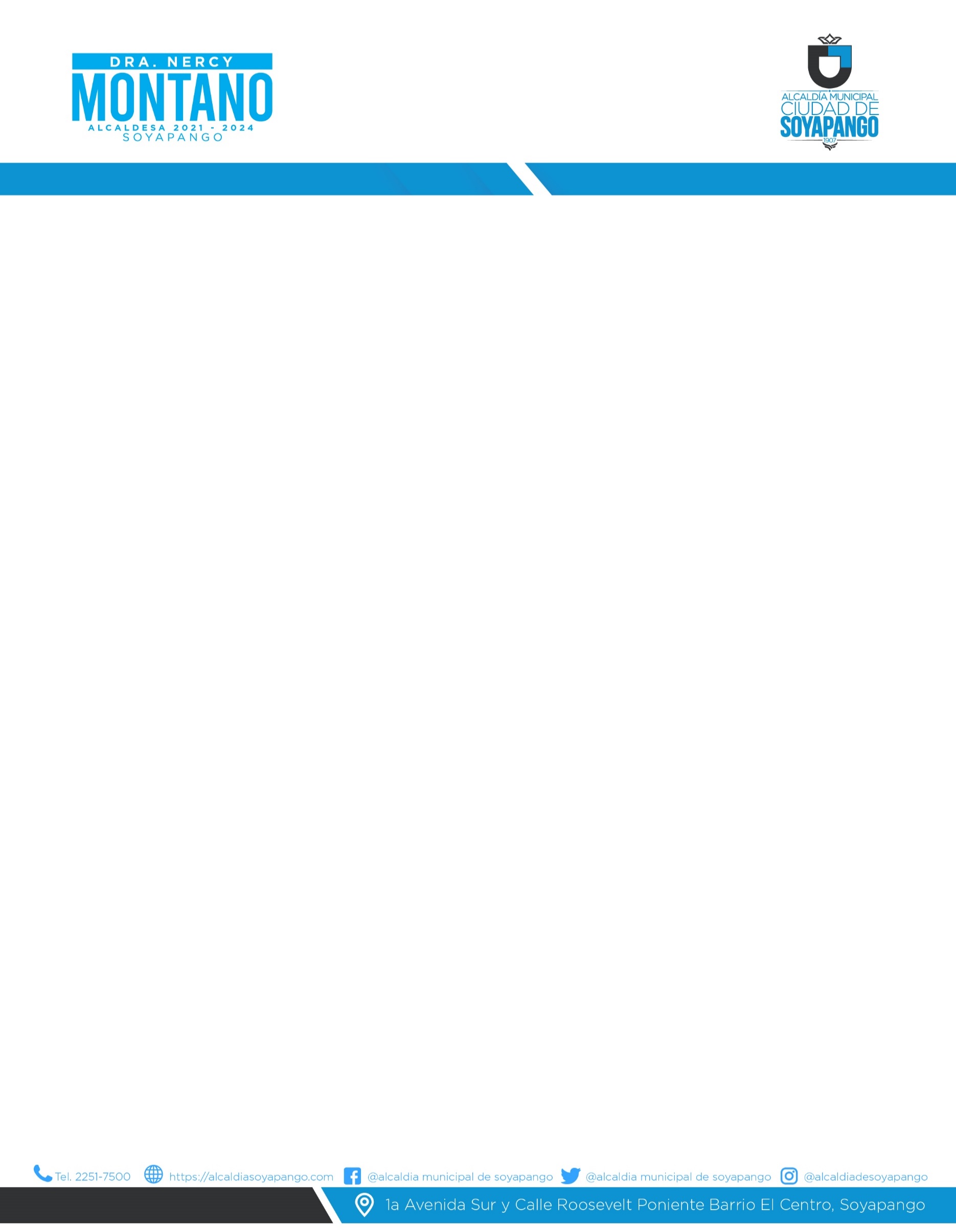 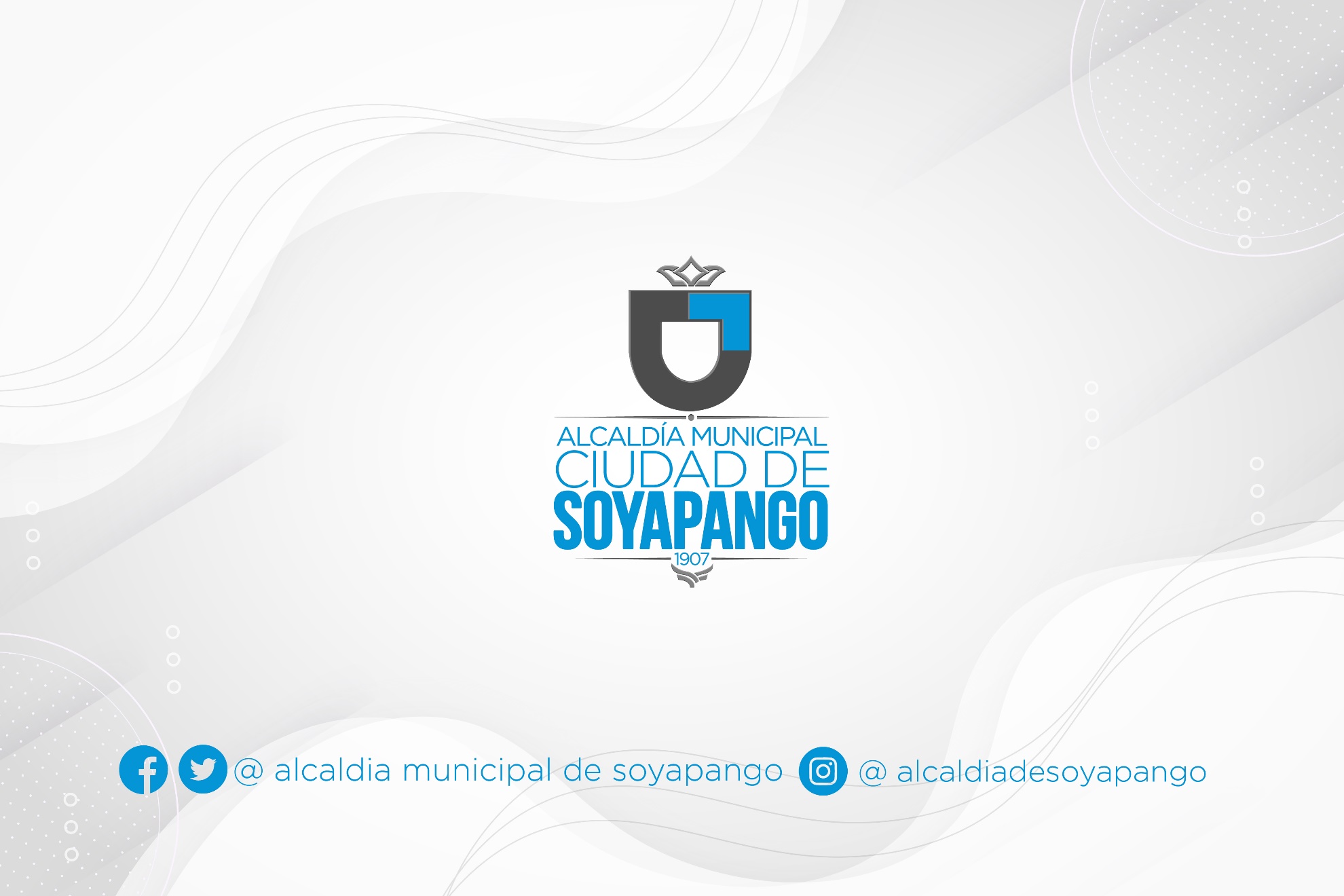 ESTADÍSTICA DE INHUMACIONES QUE SE HAN REGISTRADO EN LOS CEMENTERIOS MUNICIPALES DE SOYAPANGO DEL AÑO 2012 HASTA JUNIO DEL AÑO 2021.ITEMS             NOMBRE DE LOS CEMENTERIOSDESDE EL AÑO 2017      HASTA 2019DEL 01 DE ENERO HASTA EL 30 DE JUNIO DE 2020.DEL 01 DE ABRIL HASTA EL 30 DE JUNIO DE 2021.1CEMENTERIO JARDÍN61- OTRAS CAUSAS112- COVID-19 Y SOSPECHA23- OTRAS CAUSAS.16- COVID-19 Y SOSPECHA10- OTRAS CAUSAS.TOTALTOTAL6113526ITEMSNOMBRE DE LOS CEMENTERIOSDESDE EL AÑO 2012 HASTA 2019.DEL 01 DE ENERO HASTA EL 30 DE JUNIO DE 2020.DEL 01 DE ABRIL HASTA EL 30 DE JUNIO DE 2021.1CEMENTERIO N°12,572257662CEMENTERIO N°2564144